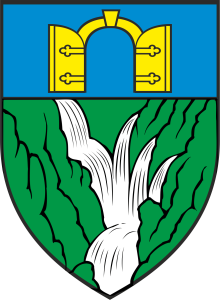 AKTI OPĆINSKOG VIJEĆAREPUBLIKA HRVATSKASPLITSKO-DALMATINSKA ŽUPANIJA               OPĆINA ZADVARJE               OPĆINSKO  VIJEĆEKlasa:021-01/20-01/20UrBroj:2155/04-01-20-14Zadvarje ,21.12.2020                                Na 20 sjednici Općinskog vijeća  Općine Zadvarje održane dana  21.12.2020 godine  , Općinsko vijeće donijelo je                 Odluku                                   o davanju suglasnosti za kandidiranje na natječaj Lag Adrion mjera 3.2.1 				     za opremanje vrtića1.Daje se suglasnost za kandidiranje na natječaj Lag Adrion mjera 3.2.1 za opremanje vrtića2.Odluka  stupa na snagu danom donošenja i objaviti će se u Službenom glasniku općine Zadvarje.                                                                                                      Predsjednik Općinskog vijeća                                                                                                                   Toni  Popović          REPUBLIKA HRVATSKASPLITSKO-DALMATINSKA ŽUPANIJA               OPĆINA ZADVARJE               OPĆINSKO  VIJEĆEKlasa:021-01/20-01/20UrBroj:2155/04-01-20-13Zadvarje ,21.12..2020                                Na 20 sjednici Općinskog vijeća  Općine Zadvarje održane dana  21.12.2020 godine  , Općinsko vijeće donijelo je                 Odluku                                   o izmjeni Odluke o nerazvrstanim cestama1.U Odluci o nerazvrstanim cestama mijenja se „ da se cesta fra Kačića Miošića proteže od Trga Stjepana Radića odnosno od čest.zem. 6990 k.o. Žeževica prema starom bunaru jedan krak ceste tj. čest.zem. 619/4 k.o Žeževica, a drugi krak ceste ide do tvrđave odnosno čest.zem. 619/6 k.o.Žeževica.“2.Odluka  stupa na snagu danom donošenja i objaviti će se u Službenom glasniku općine Zadvarje.REPUBLIKA HRVATSKASPLITSKO-DALMATINSKA ŽUPANIJA               OPĆINA ZADVARJE               OPĆINSKO  VIJEĆEKlasa:021-01/20-01/20UrBroj:2155/04-01-20-10Zadvarje ,21.12..2020Na 20 sjednici Općinskog vijeća  Općine Zadvarje održane dana  21.12.2020 godine  , Općinsko vijeće donijelo je 					Odluku  o mjerilima i kriterijima za ostvarivanje prava na sufinanciranje troškova police dopunskog zdravstvenog  osiguranja (Program 65+).Odredbe odluke se odnose na umirovljenike i u odnosu na neumirovljene osobe starije od 65 godine-pravo na sufinaciranje dopunskog zdravstvenog osiguranja ostvaruju umirovljenici koji su državljani RH ,imaju prebivalište na području općine Zadvarje za vrijeme trajanja police dopunskog zdravstvenog , te imaju sklopljenu ili obnovljenu policu dopunskog zdravstvenog osiguranja za tekuću godinu.Pravo ne ostvaruju oni umirovljenici koji ostvaruju pravo na plaćenje premije dopunskog zdravstvenog osiguranja na teret RH.Općina će sufinancirati dopunsko zdravstveno osiguranje umirovljeniku sufinanciranjem premije osiguranja:-1. umirovljeniku čiji prosječni mjesečni prihodi-mirovina iznose do 2.500,00 kuna u 100% iznosu premije osiguranja,odnosno s iznosom do najviše 70 kuna mjesečno -2.Umirovljeniku čiji prosječni mjesečni prihod – mirovina iznose više od 2.500,00 kuna do 5.000,00 kuna 50% premije osiguranja odnosno s iznosom do 50 kuna.(prosječni mjesečni prihod uključuju prihode od mirovine,te ostalih prihoda npr. redovnog radnog odnosa,iznajmljivanja stana,poslovnih prostora,soba,apartmana temeljem Ugovora o djelu)Provedbu Odluke ce izvršiti JUO općine Zadvarje na način da će se od podnositelja zahtjeva tražit:-kopija osobne iskaznice -preslik mirovinskog  odreska ili potvrda banke o primitku mirovine iz koje je vidljiv primitak mirovineZa osobe koje nisu u mirovini izjava da nisu u miroviniPreslik iskaznice tekućeg računaPreslik police dopunskog zdravstvenog osiguranja Primjena od 01.01.20212.Odluka  stupa na snagu danom donošenja i objaviti će se u Službenom glasniku općine ZadvarjeREPUBLIKA HRVATSKASPLITSKO-DALMATINSKA ŽUPANIJA               OPĆINA ZADVARJE               OPĆINSKO  VIJEĆEKlasa:021-01/20-01/20UrBroj:2155/04-01-20-1Zadvarje ,21.12.2020Na 20 sjednici Općinskog vijeća  Općine Zadvarje održane dana  21.12.2020 godine  , Općinsko vijeće donijelo je 					Odluku					     o                             Ovjeri  zapisnika sa 19.sjednice Općinskog vijeća Općine Zadvarje1.Ovjerava se zapisnik sa 19.sjednice općinskog vijeća.2.Odluka stupa na snagu danom donošenja i objaviti će se u Službenom glasniku općine Zadvarje						Predsjednik općinskog vijeća						Toni PopovićREPUBLIKA HRVATSKASPLITSKO-DALMATINSKA ŽUPANIJA               OPĆINA ZADVARJE               OPĆINSKO  VIJEĆEKlasa:021-01/20-01/20UrBroj:2155/04-01-20-2Zadvarje ,21.12.2020Na 20 sjednici Općinskog vijeća  Općine Zadvarje održane dana  21.12.2020 godine  , Općinsko vijeće donijelo je 					Odluku                               o usvajanju Izmjene i dopune Proračuna općine Zadvarje za 2020 godinu1.Usvajaju se Izmjene i dopune Proračuna općine Zadvarje za 2020 godinu2. Odluka stupa na snagu danom donošenja i objaviti će se u Službenom glasniku općine Zadvarje								Predsjednik općinskog vijeća								Toni PopovićREPUBLIKA HRVATSKASPLITSKO-DALMATINSKA ŽUPANIJA               OPĆINA ZADVARJE               OPĆINSKO  VIJEĆEKlasa:021-01/20-01/20UrBroj:2155/04-01-20-3Zadvarje ,21.12.2020Na 20 sjednici Općinskog vijeća  Općine Zadvarje održane dana  21.12.2020 godine  , Općinsko vijeće donijelo je Odluku                      o usvajanju proračuna općine Zadvarje za 2021 godinu sa projekcijama za 2022 i 20231.Usvaja se Proračuna općine Zadvarje za 2021 godinu sa projekcijama za 2022 i 20232. Odluka stupa na snagu danom donošenja i objaviti će se u Službenom glasniku općine Zadvarje						Predsjednik općinskog vijeća						Toni PopovićREPUBLIKA HRVATSKASPLITSKO-DALMATINSKA ŽUPANIJA               OPĆINA ZADVARJE               OPĆINSKO  VIJEĆEKlasa:021-01/20-01/20UrBroj:2155/04-01-20-4Zadvarje ,21.12..2020Na 20 sjednici Općinskog vijeća  Općine Zadvarje održane dana  21.12.2020 godine  , Općinsko vijeće donijelo je 					Odluku o usvajanju	Programa gradnje komunalne infrastrukture na području općine Zadvarje za 2021 godinu1. Usvaja se Programa gradnje komunalne infrastrukture na području općine Zadvarje za 2021 godinu2.  Odluka stupa na snagu danom donošenja i objaviti će se u Službenom glasniku općine ZadvarjeREPUBLIKA HRVATSKASPLITSKO-DALMATINSKA ŽUPANIJA               OPĆINA ZADVARJE               OPĆINSKO  VIJEĆEKlasa:021-01/20-01/20UrBroj:2155/04-01-20-5Zadvarje ,21.12.2020Na 20 sjednici Općinskog vijeća  Općine Zadvarje održane dana  21.12.2020 godine  , Općinsko vijeće donijelo je 					Odluku o usvajanju	Programa  održavanja komunalne infrastrukture na području općine Zadvarje za 2021 godinu1. Usvaja se Programa održavanja komunalne infrastrukture na području općine Zadvarje za 2021 godinu2.. Odluka stupa na snagu danom donošenja i objaviti će se u Službenom glasniku općine ZadvarjeREPUBLIKA HRVATSKASPLITSKO-DALMATINSKA ŽUPANIJA               OPĆINA ZADVARJE               OPĆINSKO  VIJEĆEKlasa:021-01/20-01/20UrBroj:2155/04-01-20-6Zadvarje ,21.12.2020Na 20. sjednici Općinskog vijeća  Općine Zadvarje održane dana  21.12.2020 godine  , Općinsko vijeće donijelo je 					Odluku o usvajanju	 Socijalnog Programa za 2021 godinu na  području općine Zadvarje1. Usvaja se Socijalni Program za 2021 godinu2. Odluka stupa na snagu danom donošenja i objaviti će se u Službenom glasniku općine Zadvarje                                                                                                      Predsjednik Općinskog vijeća                                                                                                                   Toni  PopovićREPUBLIKA HRVATSKASPLITSKO-DALMATINSKA ŽUPANIJA               OPĆINA ZADVARJE               OPĆINSKO  VIJEĆEKlasa:021-01/20-01/20UrBroj:2155/04-01-20-6Zadvarje ,21.12.2020Na 20 sjednici Općinskog vijeća  Općine Zadvarje održane dana  21.12.2020 godine  , Općinsko vijeće donijelo je 					Odluku o usvajanjuPrograma za zadovoljavanje potreba u predškolskom i školskom odgoju na području općine Zadvarje1.Usvaja se Programa za zadovoljavanje potreba u predškolskom i školskom odgoju na području općine Zadvarje2.Odluka stupa na snagu danom donošenja i objaviti će se u Službenom glasniku općine ZadvarjePredsjednik Općinskog vijeća                                                                                                                   Toni  PopovićREPUBLIKA HRVATSKASPLITSKO-DALMATINSKA ŽUPANIJA               OPĆINA ZADVARJE               OPĆINSKO  VIJEĆEKlasa:021-01/20-01/20UrBroj:2155/04-01-20-7Zadvarje ,21.12.2020Na 20 sjednici Općinskog vijeća  Općine Zadvarje održane dana  21.12.2020 godine  , Općinsko vijeće donijelo je 					Odluku o usvajanju        Programa za zadovoljavanje potreba u kulturi i sportu na području općine Zadvarje1.Usvaja se Programa za  zadovoljavanje potreba u kulturi i sportu na području općine Zadvarjeopćine Zadvarje2.Odluka stupa na snagu danom donošenja i objaviti će se u Službenom glasniku općine Zadvarje					Predsjednik Općinskog vijeća                                                                                                                   Toni  PopovićREPUBLIKA HRVATSKASPLITSKO-DALMATINSKA ŽUPANIJA               OPĆINA ZADVARJE               OPĆINSKO  VIJEĆEKlasa:021-01/20-01/20UrBroj:2155/04-01-20-11Zadvarje ,21.12.2020Na 20 sjednici Općinskog vijeća  Općine Zadvarje održane dana  21.12.2020 godine  , Općinsko vijeće donijelo je 					Odluku                                                            o usvajanju Analize zaštite i spašavanja CZ za 2020 godinu1.Usvaja se   Analiza zaštite i spašavanja CZ za 2020 godinu2.Odluka stupa na snagu danom donošenja i objaviti će se u Službenom glasniku općine Zadvarje					Predsjednik Općinskog vijeća                                                                                                                   Toni  PopovićREPUBLIKA HRVATSKASPLITSKO-DALMATINSKA ŽUPANIJA               OPĆINA ZADVARJE               OPĆINSKO  VIJEĆEKlasa:021-01/20-01/20UrBroj:2155/04-01-20-8Zadvarje ,21.12.2020Na 20 sjednici Općinskog vijeća  Općine Zadvarje održane dana  21.12.2020 godine  , Općinsko vijeće donijelo je 					Odluku o usvajanjuPrograma ulaganja sredstava uprihođenih od naknade za ozakonjenje nezakonito sagrađenih objekata. 1.Usvaja se Programa   ulaganja sredstava uprihođenih od naknade za ozakonjenje nezakonito sagrađenih objekata općine Zadvarje2.Odluka stupa na snagu danom donošenja i objaviti će se u Službenom glasniku općine Zadvarje									Predsjednik Općinskog vijeća                                                                                                                   Toni  PopovićREPUBLIKA HRVATSKASPLITSKO-DALMATINSKA ŽUPANIJA               OPĆINA ZADVARJE               OPĆINSKO  VIJEĆEKlasa:021-01/20-01/20UrBroj:2155/04-01-20-12Zadvarje ,21.12.2020Na 20 sjednici Općinskog vijeća  Općine Zadvarje održane dana  21.12.2020 godine  , Općinsko vijeće donijelo je OdlukuoIzvješće Vatrogasnog zapovjednika o stanju za vatrogastvu za 2020 godinu1.Usvaja se Izvješće Vatrogasnog zapovjednika o stanju za vatrogastvu za 2020 godinu2.Odluka stupa na snagu danom donošenja i objaviti će se u Službenom glasniku općine ZadvarjePredsjednik Općinskog vijeća  Toni  PopovićREPUBLIKA HRVATSKASPLITSKO-DALMATINSKA ŽUPANIJA               OPĆINA ZADVARJE               OPĆINSKO  VIJEĆEKlasa:021-01/20-01/20UrBroj:2155/04-01-20-12Zadvarje ,21.12.2020Na 20 sjednici Općinskog vijeća  Općine Zadvarje održane dana  21.12.2020 godine  , Općinsko vijeće donijelo je Odlukuoprijedlogu izmjene i dopune Odluke o studentskim potporama   1.Usvaja se izmjene i dopune Odluke o studentskim potporama na način da se studenti koji ne ostvare prosjek ocjena 4.2 imaju pravo na potporu u iznosu od 500,00 kuna.2.Odluka stupa na snagu danom donošenja i objaviti će se u Službenom glasniku općine Zadvarje					Predsjednik Općinskog vijeća                                                                                                                   Toni  PopovićREPUBLIKA HRVATSKASPLITSKO-DALMATINSKA ŽUPANIJA               OPĆINA ZADVARJE               OPĆINSKO  VIJEĆEKlasa:021-01/20-01/20UrBroj:2155/04-01-20-16Zadvarje ,21.12.2020Na 20 sjednici Općinskog vijeća  Općine Zadvarje održane dana  21.12.2020 godine  , Općinsko vijeće donijelo je Odlukuo otpisu potraživanja s osnove komunalne naknade obveznicima kojima je Odlukom stožera civilne zaštite zabranjen1.Odobrava se otpisivanje potraživanje s osnova komunalne naknade kojima je dana 7.12.2020 Odlukom Stožera civilne zaštite zabranjen rad.2.Odluka stupa na snagu danom donošenja i objaviti će se u Službenom glasniku općine Zadvarje							Predsjednik općinskog vijeća							Toni Popović